Protokoll vom 18.12.13Thema: Ableitung der UmkehrfunktionHausaufgaben vom 13.12.13S.74 #1c: A=2,097S.74 #4c: F(x)=xsin(x)-cos(x)+cS.29 #9e: t=9,5S.29 #9g: t=16 Ableitung der UmkehrfunktionBsp. 1:  f(x)=2x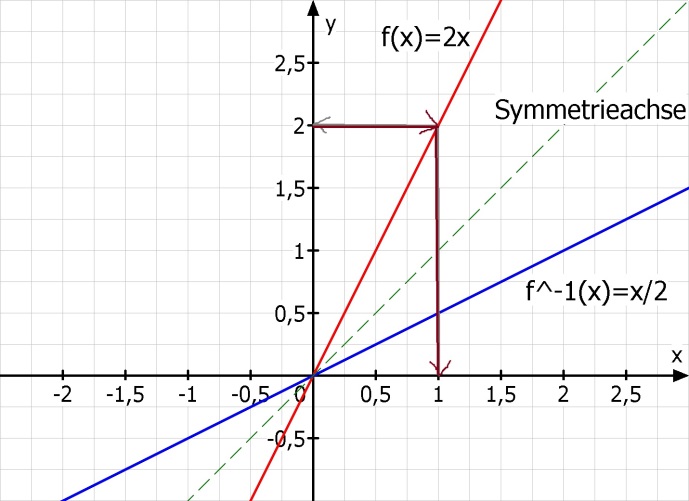   f: 1  2 eindeutig f: 2  1 eineindeutig (umkehrbar)f(x)=2x=y    x=  = Konvention (unabhängige Variable soll x sein)P(1|2)  P‘(2|1)Die Grafen von f und  sind symmetrisch bzgl. Der Winkelhalbierenden.f‘(1)=2		Bsp. 2:  f(x)=x^2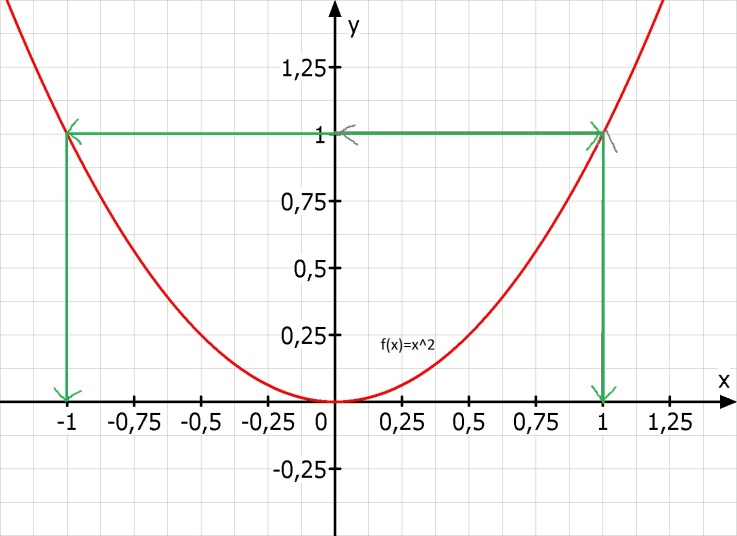 y=4  2 und -2		f nicht eineindeutig (nicht umkehrbar)!Daher muss Definitionsbereich eingeschränkt werdenD=f(x)=   	    = Konvention     f(x)= 		P(2|4)  P‘(4|2)f‘(2)=4		      Die Ableitung der Umkehrfunktion an der Stelle x ist der Kehrwert der Ableitung der Funktion an der Stelle x.Bsp. 3:f(x)=     umkehrbar, da f monoton wachsendK.: 	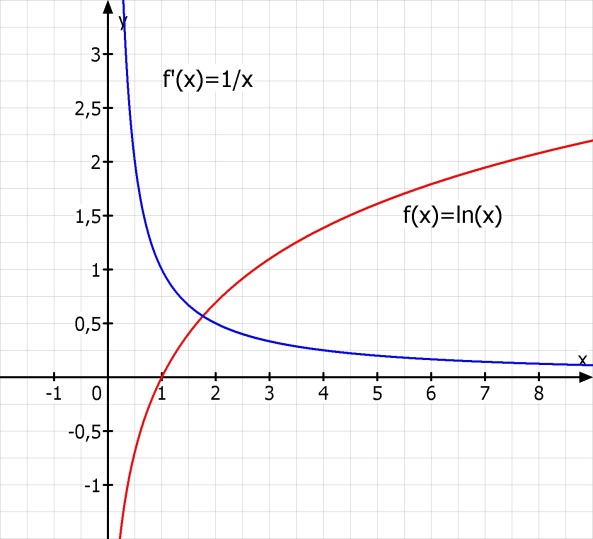 f(x)=ln(x)  streng monoton wachsend   f‘(x)>0Der Graf von f wächst für kleine x sehr stark, deshalb hat die         Ableitung sehr große Werte.Für große x wird die Steigung des ln immer kleiner, d.h. die Ableitung geht gegen 0.ALLEN FROHE WEIHNACHTEN UND EINEN GUTEN RUTSCH INS NEUE JAHR!!!